 	+	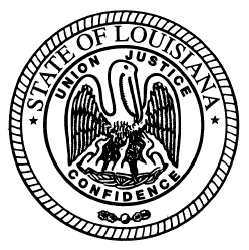    State of Louisiana State Licensing Board for Contractors Commercial board MeetingAgenda – September 17, 2015ROLL CALL – Ms. Tarah Barbier PLEDGE OF ALLEGIANCE – Mr. Courtney Fenet, Jr., MemberINVOCATION & INTRODUCTION – Judge Darrell White, Retired, Hearing OfficerConsideration of the August 20, 2015 Commercial Board Meeting Minutes.Welcome / Introductions – Mr. Michael McDuff, Executive DirectorNEW BUSINESSQUALIFYING PARTY HEARING:Premiere, Inc., New Iberia, Louisiana – Consideration of suspending or revoking Louisiana contractors’ license number 48671 as the company has been without a qualifying party for Specialty: Oil and Gas Well Drilling despite sixty (60) days elapsing.  La. R.S. 37:2156.1, Sec. 103 Rules and Regulations of the Board.JUDGMENT: 1.	Bridges Builders Construction Group LLC, New Orleans, Louisiana – Consideration of an alleged violation by Bridges Builders Construction Group LLC (Commercial License 56010) for an unpaid judgment in favor of Pelican Construction Supplies, LLC rendered by the 22nd Judicial District Court for the Parish of St. Tammany, State of Louisiana on the 27th day of March, 2015.  La. R.S. 37:2150-2192, (A)(8) and (A)(9), 2156.1(D)(1) and Section 115 of the Board’s Rules and Regulations.Compliance Hearing: 1.	a)	SHS Development, Inc., Flowood, Mississippi – Consideration of an alleged violation for entering into a contract with an unlicensed contractor to perform work on the Hampton Inn and Suites project ($5,305,836.00) in Monroe, Louisiana. La. R.S. 37:2158(A)(4).b)	Bailey Electrical Contracting, LLC, Jackson, Mississippi – Consideration of an alleged violation for acting as a contractor to perform work without possessing a Louisiana State contractor’s license on the Hampton Inn and Suites project ($436,000.00) in Monroe, Louisiana. La. R.S. 2160(A)(1).c)	Jerry Edwards Electrical, LLC, Dry Prong, Louisiana – Consideration of an alleged violation for permitting the contractor’s license to be used by another when the other contractor does not hold a license for work on the Hampton Inn and Suites project ($436,000.00) in Monroe, Louisiana. La. R.S. 37:2158 (A)(5).2.	a)	Gunter Construction, Inc., Sulphur, Louisiana – Consideration of an alleged violation for entering into a contract with an unlicensed contractor to perform a masonry scope of work where the labor and materials combined to complete the work was in an amount in excess of $50,000.00 on the Addition to SPAR Recreation & Aquatic Center project ($1,445,200.00) in Sulphur, Louisiana. La. R.S. 37:2158(A)(4).b)	William Murphree, Lake Charles, Louisiana – Consideration of an alleged violation for acting as a contractor to perform a masonry scope of work where the labor and materials combined to complete the work was in the amount of $153,761.00 without possessing a Louisiana State contractor’s license on the Addition to SPAR Recreation & Aquatic Center project in New Iberia, Louisiana. La. R.S. 2160(A)(1).3.	a)	Winnsboro Fast Lane, LLC, Winnsboro, Louisiana – Consideration of an alleged violation for acting as a contractor to perform work without possessing a Louisiana State contractor’s license on the Winnsboro Fast Lane project ($85,000.00) in Winnsboro, Louisiana. La. R.S. 2160(A)(1).b)	Keith Hawthorne, Winnsboro, Louisiana – Consideration of an alleged violation for acting as a contractor to perform a concrete scope of work where the labor and materials combined to complete the work was in the amount of $67,463.79 without possessing a Louisiana State contractor’s license on the Winnsboro Fast Lane project in Winnsboro, Louisiana. La. R.S. 2160(A)(1).c)	Jerry Curington d/b/a Curington Electrical, Winnsboro, Louisiana – Consideration of an alleged violation for acting as a contractor to perform an electrical scope of work where the labor and materials combined to complete the work was in the amount of $16,658.47 without possessing a Louisiana State contractor’s license on the Winnsboro Fast Lane project in Winnsboro, Louisiana. La. R.S. 2160(A)(1).4. 	a)	Schumacher Homes of Louisiana, Inc., Canton, Ohio – Consideration of an alleged violation for entering into multiple contracts with multiple unlicensed contractors to perform work in amounts in excess of $50,000.00 and scopes of work where the labor and materials combined to complete each scope was in an amount in excess of $50,000.00 on the New Office Building project ($598,915.00) in Holden, Louisiana. La. R.S. 37:2158(A)(4).b)	High Quality Construction, LLC, Metairie, Louisiana – Consideration of an alleged violation for acting as a contractor to perform a framing scope of work where the labor and materials combined to complete the work was in the amount of $83,533.29 without possessing a Louisiana State contractor’s license on the New Office Building project in Holden, Louisiana. La. R.S. 2160(A)(1).c)	Pat’s Hauling, LLC, Hammond, Louisiana – Consideration of an alleged violation for acting as a contractor to perform earthwork without possessing a Louisiana State contractor’s license on the New Office Building project ($88,890.00) in Holden, Louisiana. La. R.S. 2160(A)(1).d)	Manuel Cervantes, Tickfaw, Louisiana – Consideration of an alleged violation for acting as a contractor to perform a concrete scope of work where the labor and materials combined to complete the work was in the amount of $78,231.88 without possessing a Louisiana State contractor’s license on the New Office Building project in Holden, Louisiana. La. R.S. 2160(A)(1).5. a) 	Drake Construction Co. of Ohio, Cleveland, Ohio – Consideration of an alleged violation for entering into a contract with an unlicensed contractor to perform a scope of work where the labor and materials combined to complete the work was in an amount in excess of $50,000.00 on the Arhaus Furniture Store project ($1,999,653.00) in New Orleans, Louisiana. La. R.S. 37:2158(A)(4).	b)	Master Care Flooring, Inc., Baltimore, Maryland – Consideration of an alleged violation for acting as a contractor to perform a scope of work where the labor and materials combined to complete the work was in the amount of $224,038.00 without possessing a Louisiana State contractor’s license on the Arhaus Furniture Store project in New Orleans, Louisiana. La. R.S. 2160(A)(1).6.	a)	Cornerstone Construction of LA, LLC, Denham Springs, Louisiana – Consideration of an alleged violation for entering into multiple contracts with multiple unlicensed contractors to perform work on the Dal-Tile Office/Showroom/Warehouse project ($1,126,900.00) in Baton Rouge, Louisiana. La. R.S. 37:2158(A)(4).b)	Leading Edge Industries Inc. d/b/a JS Construction, Calimesa, California – Consideration of an alleged violation for acting as a contractor to perform work without possessing a Louisiana State contractor’s license on the Dal-Tile Office/Showroom/Warehouse project ($1,345,185.00) in Baton Rouge, Louisiana. La. R.S. 2160(A)(1).c)	Justin Blaine McNemar and/or Justin McNemar Const., LLC, Prairieville, Louisiana – Consideration of an alleged violation for acting as a contractor to perform work without possessing a Louisiana State contractor’s license on the Dal-Tile Office/Showroom/Warehouse project ($1,126,900.00) in Baton Rouge, Louisiana. La. R.S. 2160(A)(1).STATUTORY CITATIONS:OLD BUSINESSCOMPLIANCE HEARING/CONTINUANCE:1.	David Stevens d/b/a Stevens Heating & Cooling, Inc., Gilbert, Louisiana – Consideration of an alleged violation for acting as a contractor to perform a mechanical scope of work where the labor and materials combined to complete the work was in the amount of $15,770.94 without possessing a Louisiana State contractor’s license on the Pinnacle Climate Controlled Storage project in West Monroe, Louisiana. La. R.S. 2160(A)(1).REQUEST FOR REHEARINGS/RECONSIDERATIONS:1.	CLC Remodeling and Construction Services, LLC, Beaumont, Texas – Consideration of an alleged violation for acting as a contractor to perform work without possessing a Louisiana State contractor’s license on the USAgencies Store #743 Remodel project ($52,877.47) in Lake Charles, Louisiana. La. R.S. 2160(A)(1).July 16, 2015 Commercial Meeting Minutes:Ms. Hughes gave a summary of the allegations. No one was present on behalf of CLC REMODELING AND CONSTRUCTION SERVICES, LLC. Investigator Frank Vaughn was called to the stand and was sworn in. Mr. Vaughn reviewed the exhibit packet. Ms. Sims entered the exhibit packet into evidence and it was admitted. Mr. Meredith made a motion to find CLC REMODELING AND CONSTRUCTION SERVICES, LLC to be in violation. Mr. Gallo seconded. The motion passed. Mr. Meredith made a motion to assess the maximum fine plus $500 in administrative costs. Mr. Gallo seconded. The motion passed.2.	Razor Construction, LLC f/k/a Joseph Harveys Construction, LLC, Lake Charles, Louisiana – Consideration of an alleged violation for acting as a contractor to perform a scope of work where the labor and materials combined to complete the work was in the amount of $53,993.00 without possessing a Louisiana State contractor’s license on the USAgencies Store #743 Remodel project in Lake Charles, Louisiana. La. R.S. 2160(A)(1).July 16, 2015 Commercial Meeting Minutes:Ms. Hughes gave a summary of the allegations. No one was present on behalf of RAZOR CONSTRUCTION, LLC F/K/A JOSEPH HARVEYS CONSTRUCTION, LLC. Investigator Frank Vaughn, who was previously sworn, was called to the stand and reviewed the exhibit packet. Ms. Sims entered the exhibit packet into evidence and it was admitted. Mr. Meredith made a motion to find RAZOR CONSTRUCTION, LLC F/K/A JOSEPH HARVEYS CONSTRUCTION, LLC to be in violation. Mr. Jones seconded. The motion passed. Mr. Meredith made a motion to assess the maximum fine plus $500 in administrative costs. Mr. Jones seconded. The motion passed.3.	Varnell Framing Co., Inc., Brandon, Mississippi – Consideration of an alleged violation for acting as a contractor to perform work without possessing a Louisiana State contractor’s license on the Townhomes of Sherwood Forest project ($447,071.00) in Baton Rouge, Louisiana. La. R.S. 2160(A)(1).October 16, 2008 Commercial Meeting Minutes:Mr. McMahon read the allegations against VARNELL FRAMING CO., INC. then asked if a representative of VARNELL FRAMING CO., INC. was present.  There was no response. A  MOTION was made by Mr.  Meredith and seconded by Mr.  Dupuy to find VARNELL FRAMING CO., INC. guilty. The motion carried unanimously. A MOTION was made by Mr. Meredith and seconded by Mr. Dupuy to assess VARNELL FRAMING CO., INC. a fine of 3% of $447,071.00 plus administrative costs associated with these proceedings. The motion carried unanimously.I. 	COMMITTEE REPORTS:	1.	Report from the Staff – Ms. Dupuy	2.	Building Committee – Mr. Graham	3.	Classification and Testing Committee – Mr. Gallo	4.	Legislative/Rules and Regulations Committee – Mr. Fenet	5.	Finance Committee – Mr. Dupuy 6.	Residential Building Committee – Mr. JonesJ.	Consideration of additional classifications for residential licenses, residential applications, home improvement registrations and residential licensure exemptions as listed and attached to the agenda, and actions of the September 16, 2015 Residential Building Subcommittee. (Pages 6-13)K.	Consideration of commercial licensure exemptions as listed and attached to the agenda. (Pages 14-17)L.	Consideration of mold remediation application as listed and attached to the agenda. (Page 18)M.	Consideration of additional classifications as listed and attached to the agenda. (Pages 19-20)N.	Consideration of commercial applications as listed and attached to the agenda. (Pages 21-31)EXECUTIVE SESSION (IF Necessary)ADJOURNMENTAdditional classifications for residential licenses(Pending all requirements being met)Company Name/Classification										Lic. No.6494 HOMES, LLC											 87980	312 Autumn Ridge Drive, Bossier City, LA 71111RESIDENTIAL SWIMMING POOLSA.E.P. ENTERPRISES, INC.										881260	2246 Landau Lane, Bossier City, LA 71111RESIDENTIAL SWIMMING POOLSBTR BUILDERS LLC										882305	18018 Willow Trail Dr., Baton Rouge, LA 70817RESIDENTIAL SWIMMING POOLSPEFFLEY CONSTRUCTION, LLC									 89928	103 Blackbeard Drive, Slidell, LA 70461RESIDENTIAL SWIMMING POOLSRENAISSANCE HOMES AND POOLS, LLC								882345	8245 N Essen Heights, Baton Rouge, LA 70809RESIDENTIAL SWIMMING POOLSResidential Applications FOR LICENSE(Pending All Requirements Being Met)COMPANY NAMES1ST PSALM BUILDERS L.L.C.	420 5th Street, Natchitoches, LA 71457RESIDENTIAL BUILDING CONTRACTORACADIAN HOUSE, INC.	6971 Exchequer Dr., Baton Rouge, LA 70809RESIDENTIAL BUILDING CONTRACTORAFFORDABLE POOLS L.L.C.	410 OddfelloWs Road, Crowley, LA 70526-2207RESIDENTIAL SWIMMING POOLSALEXANDER'S POOLS L.L.C.	4653 Stephen Girard Avenue, New Orleans, LA 70126-4767RESIDENTIAL SWIMMING POOLSANDERSON, ANTHONY RAY
1405 Leon Drive, Jonesboro, LA 71251RESIDENTIAL BUILDING CONTRACTORBELT BUILDERS GROUP, LLC
140 Biloxi Court, Thibodaux, LA 70301RESIDENTIAL BUILDING CONTRACTORBERNHARD - NORMAND CONSTRUCTION LLC	P. O. Box 80632, Baton Rouge, LA 70898RESIDENTIAL BUILDING CONTRACTORCELTIC CARPENTRY LLC	439 South Olympia Street, New Orleans, LA 70119-6628RESIDENTIAL BUILDING CONTRACTORCLOVER DESIGN BUILD, LLC	131 Clinton St, Lafayette, LA 70501RESIDENTIAL BUILDING CONTRACTORCOLLUMS CONSTRUCTION, L.L.C.	2610 Second Street, New Orleans, LA 70113RESIDENTIAL BUILDING CONTRACTORCONTROLS & MOTIONS, LLC	P. O. Box 1256, Mandeville, LA 70470RESIDENTIAL BUILDING CONTRACTORD & C #1 CONSTRUCTION, LLC	905 St. Maurice Lane, Natchitoches, LA 71457RESIDENTIAL BUILDING CONTRACTORD & H SOLID ROCK CONSTRUCTION, LLP	3770 Hwy 165 N Suite N, Pineville, LA 71360RESIDENTIAL BUILDING CONTRACTORDREAM BUILDERS, INC.	18124 Birnham Wood Avenue, Baton Rouge, LA 70810RESIDENTIAL BUILDING CONTRACTORENTABLATURE, LLC	5922 Annunciation St., New Orleans, LA 70115RESIDENTIAL BUILDING CONTRACTOREUGENES & ASSOCIATES, L.L.C.
PO Box 934, St. Rose, LA 70087RESIDENTIAL BUILDING CONTRACTORGARRISON BUILDERS LLC	PO Box 7293, Metairie, LA 70010RESIDENTIAL BUILDING CONTRACTORHAMEED, TAFOOR UL	4812 Tartan Drive, Metairie, LA 70003RESIDENTIAL SWIMMING POOLSJ.L. REMODELING, INC.	8400 Old Gentilly Road, New Orleans, LA 70127RESIDENTIAL BUILDING CONTRACTORJAC CONSTRUCTION OF SOUTH LOUISIANA, L.L.C.	39116 Live Oak Road, Franklinton, LA 70438RESIDENTIAL BUILDING CONTRACTORJETT DESIGN/BUILD INC.	1402 Robert Drive, Jackson, MS 39211RESIDENTIAL BUILDING CONTRACTORJOHNSON BUILDS IT LLC	800 Strozier Rd, West Monroe, LA 71291RESIDENTIAL BUILDING CONTRACTORK. KLAR CONSTRUCTION, LLC	6525 Sevenoaks Ave, Baton Rouge, LA 70806RESIDENTIAL BUILDING CONTRACTORKRW PROPERTIES LLC	16039 Feliciana Avenue, Prairieville, LA 70769RESIDENTIAL BUILDING CONTRACTORKYLE & KYLE COMMERCIAL, L.L.C.	4960 Bluebonnet Boulevard, Suite A, Baton Rouge, LA 70809RESIDENTIAL BUILDING CONTRACTORLIBERTY CUSTOM HOMES, LLC	PO Box 2066, West Monroe, LA 71294RESIDENTIAL BUILDING CONTRACTORLOPEZ CONSTRUCTION AND DEVELOPMENT, L.L.C.
P.O. Box 5050, Bossier City, LA 71171RESIDENTIAL BUILDING CONTRACTORNEW WORLD CONSTRUCTION LLC OF OREGON	PO Box 3698, New Orleans, LA 70177RESIDENTIAL BUILDING CONTRACTORNOLAG CONTRACTORS, LLC	5001 Rebecca Blvd, Kenner, LA 70065RESIDENTIAL BUILDING CONTRACTORPRIME BUILDING SOLUTIONS LLC	145 Beech St, Covington, LA 70433RESIDENTIAL BUILDING CONTRACTORPSG GROUP, LLC, THE	46 Bretton Way, Mandeville, LA 70471RESIDENTIAL BUILDING CONTRACTORRAJ HOSPITALITY, LLC	10920 Mead Road, Baton Rouge, LA 70816RESIDENTIAL BUILDING CONTRACTORREA CONSTRUCTION AND CONTRACTING SERVICES, LLC	7625 Menlo Drive, Baton Rouge, LA 70808RESIDENTIAL BUILDING CONTRACTORRICKEY DAVIDSON BUILDERS, LLC	13819 Weston Road, Abbeville, LA 70510RESIDENTIAL BUILDING CONTRACTORRIVERBEND CONSTRUCTION OF LOUISIANA, LLC
4820 Chestnut St., New Orleans, LA 70115RESIDENTIAL BUILDING CONTRACTORSOUTHWEST CUSTOM HOME BUILDERS LLC	PO Box 223, Ragley, LA 70657RESIDENTIAL BUILDING CONTRACTORSTELLCO, LLC	2136 S Fieldspan Road, Duson, LA 70529RESIDENTIAL BUILDING CONTRACTORTOPHER'S RESIDENTIAL CONTRACTING LLC	3019 Catherine St, Morgan City, LA 70380RESIDENTIAL BUILDING CONTRACTORVINSON ENTERPRISES, LLC OF FLORIDA	1314 Lloyd Price Ave., Kenner, LA 70062RESIDENTIAL BUILDING CONTRACTORWHOLESALE POOLS, INC.	17037 Magnolia Bridge Road, Greenwell Springs, LA 70739RESIDENTIAL SWIMMING POOLSHOME IMPROVEMENT REGISTRATION APPLICATIONS(Pending All Requirements Being Met)COMPANY NAMES360 TRUCKING L.L.C.					2913 Lakewood Drive, Violet, LA 70092-37134'M GENERAL CONSTRUCTION, LLC					31 East 3rd Street, Kenner, LA 70062-7071ALL SEASONS WINDOW AND DOOR MFG INC					400 Ammassador Row, Longview, TX 75604-5942APEX MAINTENANCE & RENOVATIONS LLP					Post Office Box 4083, LaPlace, LA 70068-4083AUGUSTINO BROTHERS, INC.					3349 Ridgelake Drive, Suite 203, Metairie, LA 70002-3851B.W. WAGNER CONSTRUCTION L.L.C.					30155 Beregi Street, Albany, LA 70711-3700BATISTE CONSTRUCTION LLC					3328 Dauterive Drive, Chalmette, LA 70043-2402BDL LLC					12101 Billingsley Road, St. Amant, LA 70774-3505BLUMBERG, PHILLIP PERRIS		5510 Chamberlain Drive, New Orleans, LA 70122-2620BORDELON'S HOME RENOVATIONS LLC					417 Demoncherveaux Boulevard, Ville Platte, LA 70586-5707CB CONSTRUCTION AND DEVELOPMENT LLC					2043 Oretha Castle Haley Blvd., New Orleans, LA 70113-1410CCB SERVICES, LLC					333 Girod Street, Apt. 301, New Orleans, LA 70130-8509CHAMBERS ENTERPRISES LLC					6608 Snapper Circle, Shreveport, LA 71119-3401CHAVEZ JR, CESAR A.	1534 Fernwood Drive, Slidell, LA 70458-3120CUSTOM WORKS UNLIMITED, LLC					15192 Highway 22, Ponchatoula, LA 70454-6475DAVENPORT'S QUALITY FLOORING LLC					3770 Highway North, Suite N, Pineville, LA 71360-4170DDL CONSTRUCTION, INC.					2613 Volpe Drive, Chalmette, LA 70043-3752DEMENT CONSTRUCTION OF LOUISIANA, INC.					Post Office Box 2748, West Monroe, LA 71292-2748ECOLECTRICS, LLC					275 Lotus Circle, Suite F6, Austin, TX 78737-8711EGAVAS PROPERTIES, L.L.C.					3 Spinnaker Lane, New Orleans, LA 70124-1655FIRST & FIRST SERVICES, LLC					427 Nighthawk Drive, Slidell, LA 70461-3202FREEMAN COMPANIES LLC					18241 Weatherwood Drive, Baton Rouge, LA 70817-3922G.S. RENOVATIONS, LLC					3515 Jurgens Street, Metairie, LA 70002-4807GRANT HOPPER LLC					35 Hyacinth Drive, Covington, LA 70433-9107HERNANDEZ HOME IMPROVEMENT LLC					404 Brook Meade Drive, Gretna, LA 70056-7233HOME REPAIR AND REMODELING OF BATON ROUGE LLC					23563 Country Manor Avenue, Denham Springs, LA 70726-6884HUMPHREY RESTORATION, INC.					5512 Work Avenue, Shreveport, LA 71108-3628JOUANDOT ENTERPRISES, LLC					400 Southdown Loop, Covington, LA 70433-7814KELLEY, STEVEN R.		Post Office Box 461, Rosedale, LA 70772-0461KING, RICHARD MARK		28525 Eastwood Lane, Holden, LA 70744-5853LEMAIRE, BARRY R.		10201 Alexis Road, Gueydan, LA 70542-5447LUCKCO, INC.					1624 West Kirby Place, Shreveport, LA 71103-3823LUXURY COUNTERTOPS, LLC					63246 Old Military Road, Pearl River, LA 70452-6364MCCANN ELECTRICAL SERVICES INC					12827 Dogwood Road, St. Francisville, LA 70775-5218MORAN'S HOME IMPROVEMENT, LLC					2638 Saint Ann Street, New Orleans, LA 70119-3410MORFE PROPERTIES, LLC					101 Millcreek Road, Hot Springs, AR 71901-3769MULLINGS' M&M CONTRACTORS, LLC					9851 Deepwood Drive, Shreveport, LA 71118-5043NAVY SILLS HOME IMPROVEMENT LLC					4317 Macon Drive, Apt. A, Kenner, LA 70065-1958NICKS JR, ERNEST	1438 Andry Street, New Orleans, LA 70117-3322NOTHING TO IT RENOVATIONS LLC					6710 Canal Boulevard, New Orleans, LA 70124-3302PHILLIPS, DONOVAN G.		1514 Division Avenue, Houma, LA 70360-6512PINEDA DREAM CONSTRUCTION LLC					200 North Upland Avenue, Metairie, LA 70003-6611PREJEAN, MELISSA		3264 LA Hwy 343, Maurice, LA 70555-3139R & C REAL ESTATE SOLUTIONS, LLC					922 Willow Drive, Shreveport, LA 71118-4041R & L CONSTRUCTION ASSOCIATES, L.L.C.					7101 Lake Comite Drive, Baton Rouge, LA 70818-6718R. DIX CONSTRUCTION HISTORIC RESTORATION, LLC					1468 N. Claiborne Avenue, New Orleans, LA 70119-1841RCM-SQUARED, LLC					305 Lea Drive, West Monroe, LA 71291-9165RIVERSIDE BUILDERS LLC					5821 South Robertson Street, New Orleans, LA 70115-6541ROBERSON, DARRICK L.		3749 Bobbitt Place, Shreveport, LA 71107-3801ROYAL DOMINION LLC					1109 Bonnabel Boulevard, Metairie, LA 70005-1537SPOT ON HOME IMPROVEMENTS, L.L.C.					4146 Maryland Avenue, Shreveport, LA 71106-1468STEP BY STEP CONSTRUCTION & ROOFING LLC					10888 Buddy Ellis Road, Apt, #98, Denham Springs, LA 70726-8988STEVEN VANHOLTEN CONSTRUCTION, LLC					3820 Fairfield Avenue, Unit 86, Shreveport, LA 71104-4754SUPERIOR SURFACES, LLC					7628 Vanderkloot Avenue, New Orleans, LA 70127-1650TOP CHOICE PROPERTY MAINTENANCE LLC					Post Office Box 740537, New Orleans, LA 70174-0537WIGGINS, WILLIAM		4602 Longstreet Place, Bossier City, LA 71112-4749XK8 L.L.C.					913 Huey P. Long Avenue, Gretna, LA 70053-6213YOUR TOUCH, LLC					919 North Lopez Street, New Orleans, LA 70119-4013RESIDENTIAL NEW APPLICATION EXEMPTION(S)(Pending all Requirements Being Met)1.	HEBERT PROPERTY INVESTMENTS, LLC
700 Papworth Avenue, Suite 204, Metairie, LA 70005Status: Application; Residential Building ContractorQualifying Party: Randall Noah Hebert	Examination2.	JETT DESIGN/BUILD INC.
1402 Robert Drive, Jackson, MS 39211Status: Application; Residential Building ContractorQualifying Party: Jeffrey Jett GoodwinExamination and 60 day waiting period, Reciprocity3.	K. JEFFERS CONSTRUCTION, LLC
35171 Fletcher Hill Drive, Denham Springs, LA 70706Status: Application; Residential Building ContractorQualifying Party: Kenneth Ray JeffersExamination4.	THOMAS GEORGE BLOCK JR
P.O. Box 53, West Monroe, LA 71291Status: Application; Residential Building ContractorQualifying Party: Thomas George Block, Jr.	ExaminationCOMMERCIAL LICENSURE EXEMPTION REQUESTS(Pending all Requirements Being Met)RECIPROCITYADVANCED ELECTRICAL SERVICES OF NETTLETON INC.
109 Old Payne Place, Saltillo, MS 38866Status: Application; Electrical Work (Statewide)Qualifying Party: Richard Eugene RhudyExamination and 60 day waiting periodBOSARGE, RON GILETTE
P.O. Box 610, Olive Branch, MS 38654Status: Application; Electrical Work (Statewide)Qualifying Party: Ron Gilette BosargeExamination and 60 day waiting periodBROZELCO, INC.
229 Dunavant Dr., Rockford, TN 37853Status: Application; Electrical Work (Statewide)Qualifying Party: Steve M. DisneyExamination and 60 day waiting periodCAYLOR, DONP.O. Box 38254, Germantown, TN 38183Status: Application; 7-2 Acoustical Treatments; and 7-49 Painting and Interior Decorating, CarpetingQualifying Party: Jason Hunter Goins60 day waiting periodCOASTAL-RAN, INC.
5224 Palmero Court, Buford, GA 30518Status: Application; Electrical Work (Statewide)Qualifying Party: Eric Matthew NimerExamination and 60 day waiting periodEARLY CONSTRUCTION, INC.
435 Industrial Park Rd. NE, Cartersville, GA 30121Status: Application; 7-25 Industrial PlantsQualifying Party: Wayne Wright Evans60 day waiting periodGARNET ELECTRIC CO., INC.
1615 E. State Street, Sheffield, AL 35660Status: Application; Electrical Work (Statewide)Qualifying Party: Charles Howard CrowExaminationHARRIS, james g.
3307 Wildwood Drive S.W., Marietta, GA 30060Status: Application; 7-530 Swimming Pools, Water Features and FountainsQualifying Party: James Gilliam HarrisExamination and 60 day waiting periodINDUSTRIAL PIPING, INC. OF DELAWARE
P.O. Box 518, Pineville, NC 28134Status: Application; Building Construction and 7-23 Industrial Pipe Work and InsulationQualifying Parties: Kevin Walsh and Michael JonesExamination, 7-23 Industrial Pipe Work and Insulation, and 60 day waiting periodMMC&E, INC.
3026 Boundary Oaks, Owens Cross Road, AL 35763Status: Application; Building ConstructionQualifying Party: John C. McBride IIIExamination and 60 day waiting periodParsons Transportation Group, Inc.4701 Hedgemore Drive, Charlotte, NC 28209 Status: Currently licensed (CL 42976) Adding Qualifying Party: Darrell Gene FernandezExamination, Building ConstructionRectenwald Brothers Construction Incorporated16 Leonberg Road, Cranberry Township, PA 16066 Status: Currently licensed (CL 56392) Qualifying Party: Arthur Alan RectenwaldExamination, Building ConstructionRust Constructors, Inc.P.O. Box 73, Boise, Idaho, 83729Status: Currently licensed (CL 13743)Qualifying Party: Raymond Joseph VezeauExamination, Electrical Work Statewide, and 60 day waiting periodTHEOBALD CONSTRUCTION SERVICES, LLC
870 Hwy. 80, Vicksburg, MS 39180Status: Application; 7-11 Earthwork, Drainage and LeveesQualifying Party: John Thomas TheobaldExamination and 60 day waiting periodTUDOR, DARREN N.1602 Millwoode Lane, Soddy Daisy, TN 37379Status: Application, 7-20 Heat, Air Conditioning, Ventilation Duct Work and RefrigerationQualifying Party: Darren N. TudorExamination and 60 day waiting periodTULL BROTHERS, INC.
P.O. Box 867, Corinth, MS 38835Status: Application; 7-75 Glass, Glazing, Store Fronts, Metal Partitions, Panels and Siding; and 7-197 Windows, Skylights and AccessoriesQualifying Party: Fred Lee TullExamination and 60 day waiting periodUHC UNITED HEATING AND COOLING, LLC
154 E. Aurora Rd. #155, Northfield, OH 44067Status: Application; Building ConstructionQualifying Party: Bryon Hamad60 day waiting periodWAGNER-MEINERT, LLC
7617 Freedom Way, Fort Wayne, IN 46818Status: Application; 7-20 Heat, Air Conditioning, Ventilation Duct Work and RefrigerationQualifying Party: Joseph Theodore WagnerExamination and 60 day waiting periodWagner Jr., MERLIN J.P.O. Box 2250, Pascagoula, MS 39569Status: Application, Electrical Work Statewide and 7-20 Heat, Air Conditioning, Ventilation Duct Work and RefrigerationQualifying Party: Merlin J. WagnerExaminations and 60 day waiting periodYODER'S HEAT & AIR, LLC
545 Hwy 98 W., Kokomo, MS 39643Status: Application; 7-20 Heat, Air Conditioning, Ventilation Duct Work and RefrigerationQualifying Party: James Andrew YoderExamination and 60 day waiting periodexemptionsAPETURE MILLWORK INSTALLATION, INC.
7122 Rampart Ridge Cir. W., Jacksonville, FL 32244Status: Application; 7-432 Furniture, Fixtures, and Institutional & Kitchen Equipment and 7-592 Doors, Door Frames, and Operable Walls (Excluding Door Hardware)Qualifying Party: Jason K. Wade60 day waiting periodCHICAGO SCENIC STUDIOS, INC
1315 N. North Branch Street, Chicago, IL 60642Status: Application; 7-544 Stages, Exhibits, Screens, Domes, Artificial Scenery, and AccessoriesQualifying Party: Brian J. Stockmaster60 day waiting periodDaystar Builders, Inc.67163 Chris Kennedy, Pearl River, LAStatus: Currently licensed (CL 40012) Adding Classification: Highway, Street and Bridge ConstructionQualifying Party: Eric Owen PentonExamination, Highway, Street and Bridge Construction     DFW AC AND HEAT, LLC
3216 Commander Drive, Carrollton, TX 75006Status: Application; 7-20 Heat, Air Conditioning, Ventilation Duct Work and RefrigerationQualifying Party: William J. Schultz60 day waiting periodDiamond Electrical Company, Inc.P.O. Box 15501, Baton Rouge, LA 70895Status: Currently licensed (CL 8470)Adding Qualifying Party: Chad Raymond Scallan and Patrick Lawson DownsExaminations:  Building Construction; Highway, Street and Bridge Construction; Municipal and Public Works Construction; and Heavy ConstructionInnovative Modular Solutions, Inc.P.O. Box 70, Oswego, IL 60543Status: Application, Building ConstructionQualifying Party: Kevin E. Maiden60 day waiting periodK. & G. CONTRACTING SERVICES, INC.
P.O. Box 609, Bellville, TX 77418Status: Application; 7-298 Install Repair or Close Underground Storage TanksQualifying Parties: James E. Kmiec and Dalton Tate Kmiec60 day waiting periodMICKIE SERVICE COMPANY, INC.
P.O. Box 55544, Houston, TX 77255Status: Application; 7-43 Pipe Work (Sewer) and 7-45 Pipe Work (Water Lines)Qualifying Party: Shirley A. BinksExaminations and 60 day waiting periodMKC CONTRACTING, LLC
2 Northpoint Drive, Suite 975, Houston, TX 77060Status: Application; 7-25 Industrial PlantsQualifying Party: Corey Heath KingExamination and 60 day waiting periodPRECISION GROUP HOLDINGS LLC
1010 N. Tennessee Street, Suite 212, Cartersville, GA 30120Status: Application; Building ConstructionQualifying Party: Steven Anthony Witter60 day waiting periodR.E.M. PIPELINE SERVICES, INC.
P. O. Box 17
Boligee, AL 35443Status: Application; 7-136 Trenchless Construction and Pipeline Maintenance and RehabilitationQualifying Parties: Kurtis McCillian Colgrove and Joel M. Colgrove, Jr.60 day waiting periodSUPREME DEVELOPERS, LLC
P.O. Box 657, Destrehan, LA 70047Status: Application; Building Construction and 7-288 Janitorial ServicesQualifying Party: Keione Wilson JacksonExaminationSYSTEMS 2011 HOLDING LP
P. O. Box 26, New Ulm, TX 78950Status: Application; 7-10 Drywall; 7-48 Painting, Coating, and Blasting (Industrial and Commercial); and 7-49 Painting and Interior Decorating, CarpetingQualifying Parties: Chris Charleton Walters and Marshall Thomas Marek60 day waiting periodMOLD REMEDIATION APPLICATIONS FOR LICENSE(Pending all requirements being met)Company Name(s) ADVANTACLEAN OF METRO BATON ROUGE LLC	660 Lakeview Drive	Denham Springs	LA	70726INSPECTOR 12 SERVICES, LLC	937 North Broad Street	New Orleans	LA	70119JBWM ENTERPRISES, L.L.C.	12635 South Choctaw Drive	Baton Rouge	LA	70815-2802Additional classifications(Pending all requirements being met)Company Name/Classification(s)										Lic. No.ACE PLUMBING, INC.										31796P. O. Box 22, Carencro, LA 70520	ELECTRICAL WORK (STATEWIDE)ALAMO ENVIRONMENTAL, INC.									4584812400 San Pedro, Ste. 200, San Antonio, TX 78216	SPECIALTY: HAZARDOUS WASTE TREATMENT AND REMOVALBRUIN, LLC											54078252 Halfway Tree Road, Baton Rouge, LA 70810	HEAVY CONSTRUCTIONCALLOWAY & SONS, LLC										5836111661 W. Barrington Drive, New Orleans, LA 70128	ELECTRICAL WORK (STATEWIDE)CORBIN MANAGEMENT GROUP, LLC								6167715444 Leverde Avenue, Baton Rouge, LA 70817SPECIALTY: JANITORIAL SERVICESDAYSTAR BUILDERS, INC.									40012
67163 Chris Kennedy, Pearl River, LA 70452HIGHWAY, STREET, AND BRIDGE CONSTRUCTIONDUCOTE, RENEA LYNN 										5815021 Foster Drive, Deville, LA 71328	SPECIALTY: DEMOLISHING WORKEFT DIVERSIFIED, INC.										57833	1485 29th Street, Kenner, LA 70062	SPECIALTY:  HAZARDOUS WASTE TREATMENT AND REMOVALGLF CONSTRUCTION CORPORATION								59878	80 S. W. 8th St., Ste.2201, Miami, FL 33130	HEAVY CONSTRUCTIONGURKA ENTERPRISES LLC									61633	26078 Tickfaw Drive, Holden, LA 70744	SPECIALTY: SWIMMING POOLS, WATER FEATURES AND FOUNTAINSINNOVATIVE REFRIGERATION SYSTEMS, INC.							52068	373 Mt. Torrey Road, Lyndhurst, VA 22952	SPECIALTY: ELECTRICAL WORK FOR STRUCTURESJH REFRIGERATION, LLC									59428	P.O. Box 6917, Metairie, LA 70002	SPECIALTY: SOLAR ENERGY EQUIPMENTKARMA CONTRACTORS LLC									56734	8870 Youree Dr, Suite # 202, Shreveport, LA 71115	HIGHWAY, STREET AND BRIDGE CONSTRUCTIONM&I ELECTRIC INDUSTRIES, INC.								19850	1250 Wood Branch Park Drive, Houston, TX 77079	ELECTRICAL WORK (STATEWIDE)MASTER TECHNICIANS & MECHANICALS, L.L.C.						41741	901 Walnut Street, Crossett, AR 71635	ELECTRICAL WORK (STATEWIDE)OUR CIRCLE CONSTRUCTION LLC								61230	120 Maria Avenue, Grambling, LA 71245	MECHANICAL WORK (STATEWIDE)PEOPLE'S ELECTRICIAN, LLC, THE								55891	P.O. Box 50835, New Orleans, LA 70112	MECHANICAL WORK (STATEWIDE)RAGE LOGISTICS LLC										57471	P.O. Box 414, Broussard, LA 70518	HIGHWAY, STREET AND BRIDGE CONSTRUCTIONRIVER CITY FIRE PROTECTION, INC.								309042911 Williamson Way, Shreveport, LA 71118	BUILDING CONSTRUCTIONSLATE SPECIALTIES LLC										510054501 Jackson Street Ext., Alexandria, LA 71303	ELECTRICAL WORK (STATEWIDE)STARCON INTERNATIONAL, INC.								54894	10610 Fairmont Parkway, La Porte, TX 77571	HEAVY CONSTRUCTIONSUNBELT INDUSTRIAL CO., INC.									42586	4625B Valleydale Road, Birmingham, AL 35242	SPECIALTY: LEAD BASED PAINT ABATEMENT AND REMOVALTEST ELECTRIC, LLC										4414063254 Old Military Road, Pearl River, LA 70452	BUILDING CONSTRUCTIONTHOMAS & THOMAS ELECTRIC, LLC								46712	P.O. Box 20, Elm Grove, LA 71051	BUILDING CONSTRUCTIONWEIR ENVIRONMENTAL, LLC									61478	5732 Salmen St., Ste. B, New Orleans, LA 70123	BUILDING CONSTRUCTIONCOMMERCIAL APPLICATIONS FOR LICENSE(Pending all requirements being met)Company Name/Classification(s)
	A & G CONVEYORS, LLC	P.O. Box 1533, Brandon, MS 39043	SPECIALTY: CONVEYORSA 1 DEVELOPERS LLC	5500 Veterans Blvd., Suite 200, Metairie, LA 70003	BUILDING CONSTRUCTIONA. C. CROSS, INC	731 Bonnabel Blvd, Metairie, LA 70005	SPECIALTY: SWIMMING POOLS, WATER FEATURES AND FOUNTAINSADMIRAL FIELD SERVICES, LLC	P.O. Box 1426, Nederland, TX 77627	SPECIALTY: HEAT TREATMENT OF METALSADUDDELL RESIDENTIAL & COMMERCIAL ROOFING, INC.	P.O. Box 720803, Oklahoma City, OK 73172-0803	SPECIALTY: ROOFING AND SHEET METAL, SIDINGADVANCE BUSINESS SOLUTIONS ENTERPRISE, INC.	P.O. Box 4136, New Orleans, LA 70178	SPECIALTY: LANDSCAPE, GRADING AND BEAUTIFICATIONADVANCED ELECTRICAL SERVICES OF NETTLETON INC.	109 Old Payne Place, Saltillo, MS 38866	SPECIALTY: ELECTRICAL WORK (STATEWIDE)ALPHA CONSTRUCTION & PROPERTY MANAGEMENT (LLC)	2426 Vogue Drive, Lake Charles, LA 70605	BUILDING CONSTRUCTIONANTHONY TECHNICAL SERVICES LLC	303 Lowery Rd., Logansport, LA 71049	MECHANICAL WORK(STATEWIDE)A-OHLER CONSTRUCTION, LLC	Post Office Box 14730, Monroe, LA 71207-4730	BUILDING CONSTRUCTIONAPETURE MILLWORK INSTALLATION, INC.	7122 Rampart Ridge Cir. W., Jacksonville, FL 32244	SPECIALTY: FURNITURE, FIXTURES, AND INSTITUTIONAL & KITCHEN EQUIPMENT; SPECIALY: DOORS,  DOOR FRAMES, AND OPERABLE  WALLS (EXCLUDING DOOR HARDWARE)   BARRACUDA SPECIALTY SERVICE, L.L.C.	2207 Industrial Dr., Sulphur, LA 70665	SPECIALTY: HAZARDOUS WASTE TREATMENT OR REMOVALBERNHARD - NORMAND CONSTRUCTION LLC	P. O. Box 80632, Baton Rouge, LA 70898	BUILDING CONSTRUCTIONBGM DEVELOPMENT LLC	7715 Old Hammond Hwy., Baton Rouge, LA 70809	BUILDING CONSTRUCTIONBLANCO BROTHERS CONSTRUCTION, LLC	3232 N Sherwood Forest Drive, Baton Rouge, LA 70814	SPECIALTY: ROOFING AND SHEET METAL, SIDINGBOSARGE, RON GILETTE		P.O. Box 610, Olive Branch, MS 38654	ELECTRICAL WORK (STATEWIDE)BREMCO INC.	P.O. Box 1491, Claremont, NH 03743	SPECIALTY: POWER PLANTSBRIAN'S CONSTRUCTION & FABRICATION, INC.	1036 Bernis Road, St. Martinville, LA 70582	SPECIALTY: CLEARING, GRUBBING AND SNAGGING; SPECIALTY: SEEDING, SODDING,LOAD & SOIL STABILATION. EROSION CONTROL, SHEET PILING; SPECIALTY: WELDINGBROZELCO, INC.	229 Dunavant Dr., Rockford, TN 37853	ELECTRICAL WORK (STATEWIDE)BRYANT BUILDING AND CONSTRUCTION, INC.	1942 Industry Street, New Orleans, LA 70119	SPECIALTY: DRIVEWAYS, PARKING AREAS, ETC., ASPHALT A/R CONCRETE EXCLUSIVE OF HIGHWAYS & STREET WORKBUDGET CLEANING & MAINTENANCE, INC.	P. O. Box 3194, Baton Rouge, LA 70821	BUILDING CONSTRUCTIONCARDINAL/INTERNATIONAL GROOVING AND GRINDING, LLC	P.O. Box 450, Conshohocken, PA 19428	SPECIALTY: CONCRETE AND ASPHALT PATCHING, DEEP SAWING, SEALING, GRINDING, GROOVING AND GROUTINGCARROLL JOHNSON BUILDERS, LLC	P. O. Box 13295, Alexandria, LA 71315	SPECIALTY: FURNISHING LABOR ONLYCAYLOR, DON		P.O. Box 38254, Germantown, TN 38183	SPECIALTY: ACOUSTICAL TREATMENTS; SPECIALTY: PAINTING AND INTERIOR DECORATING, CARPETINGCELTIC CARPENTRY LLC	439 South Olympia Street, New Orleans, LA 70119-6628	BUILDING CONSTRUCTIONCENTRAL BUILDING SERVICES LLC	201 St. Charles Ave., Suite 114-462, New Orleans, LA 70170	SPECIALTY: INDUSTRIAL CLEANING AND MATERIAL/WASTE HANDLING; SPECIALTY: JANITORIAL SERVICESCHARLET BROTHERS, L.L.C.	911 Highway 61, Jackson, LA 70748	BUILDING CONSTRUCTIONCHICAGO SCENIC STUDIOS, INC	1315 N. North Branch Street, Chicago, IL 60642	SPECIALTY: STAGES, EXHIBITS, SCREENS, DOMES, ARTIFICIAL SCENERY, AND SCCESSORIESCLAUDE ENERGY SERVICES LLC	3124 Metric Dr., Sulphur, LA 70665	SPECIALTY: OILFIELD CONSTRUCTION; SPECIALTY: TRANSMISSION PIPELINE CONSTRUCTIONCOASTAL-RAN, INC.	5224 Palmero Court, Buford, GA 30518	ELECTRICAL WORK (STATEWIDE)CONSTRUCTION AHEAD EXTERIORS INC.	1750 Todd Farm Drive B-1, Elgin, IL 60123	SPECIALTY: METAL BUILDINGS, COLD-FORMED METAL FRAMING, SIDING, SHEET METAL, METAL PRODUCTSCOOPER, JASEN ALLEN		2487 Hwy. 33, Ruston, LA 71270	SPECIALTY: OILFIELD CONSTRUCTIONCT GRAIN SYSTEMS, LLC	278 Blackford Rd., Lewisburg, KY 42256	SPECIALTY: STORAGE FACILITIES, METAL COVERS, TANKS FLOATING ROOFSCULLINS CONSTRUCTION, LLC	383 Highlandia Drive, Baton Rouge, LA 70810	BUILDING CONSTRUCTIOND & H SOLID ROCK CONSTRUCTION, LLP	3770 Hwy 165 N Suite N, Pineville, LA 71360	BUILDING CONSTRUCTIONDALTON CONSTRUCTION LLC	P.O. Box 5339, Shreveport, LA 71135	HEAVY CONSTRUCTION; MUNICIPAL AND PUBLIC WORKS CONSTRUCTION; SPECIALTY: CLEARING, GRUBBING AND SNAGGINGDANIEL, LARRY DON		24073 Brian Street, Denham Springs, LA 70726	SPECIALTY: DRIVEWAYS, PARKING AREAS, ETC., ASPHALT AND/OR CONCRETEDENT WORKS AL, INC.	401 Chappuis Ave., Rayne, LA 70578	SPECIALTY: WATERPROOFING, COATING, SEALING, CONCRETE/MASONRY REPAIRDESIGN DEVELOP CONSTRUCT, LLC	8534 Yankee Street, Ste. 2B, Dayton, OH 45458	BUILDING CONSTRUCTIONDFW AC AND HEAT, LLC
3216 Commander Drive, Carrollton, TX 75006SPECIALTY: Heat, Air Conditioning, Ventilation Duct Work and RefrigerationDIRT WORKS INC.	P. O. Box 340, Patterson, LA 70392	SPECIALTY: DRIVEWAYS, PARKING AREAS, ETC., ASPHALT A/R CONCRETE EXCLUSIVE OF HIGHWAYS & STREET WORK; SPECIALTY: EARTHWORK, DRAINAGE AND LEVEESDYNAMIC ELECTRIC SERVICES, LLC	339 Turtle Creek Ln., St. Rose, LA 70087	ELECTRICAL WORK (STATEWIDE)E. T. ELECTRICAL LLC
P.O. Box 1773, Jena, LA 71342ELECTRICAL WORK (STATEWIDE)EARLY CONSTRUCTION, INC.	435 Industrial Park Rd. NE, Cartersville, GA 30121	SPECIALTY: INDUSTRIAL PLANTSENTROPY COATING SOLUTIONS, LLC	P.O. Box 5971, Bossier City, LA 71171	SPECIALTY: PAINTING AND INTERIOR DECORATING, CARPETINGEPIC HOMES LLC.	14908 Audubon Lakes Drive, Baton Rouge, LA 70810	BUILDING CONSTRUCTIONFIREPG, INC.	18755 Harms Road, Summerdale, AL 36580	SPECIALTY: FURNISHING LABOR ONLYFIRST & FIRST SERVICES, LLC	427 Nighthawk Drive, Slidell, LA 70461-3202	MECHANICAL WORK (STATEWIDE)FISHER CONSTRUCTION GROUP, INC.	625 Fisher Lane, Burlington, WA 98233	BUILDING CONSTRUCTIONFORBES BROS. INC.	16430 Park Ten Place, Suite 650, Houston, TX 77084	SPECIALTY: ELECTRICAL WORK (STATEWIDE); SPECIALTY: ELECTRICAL POWER STATION; SPECIALTY: SOLAR ENERGY EQUIPMENTFOSTER WHEELER USA CORPORATION	585 N. Dairy Ashford Road, Houston, TX 77079	HEAVY CONSTRUCTIONG.CARIMI CONSTRUCTION LLC	3100 Ridgelake Drive Suite 105, Metairie, LA 70002	BUILDING CONSTRUCTIONGLASS, LOUIS TODD		P.O. Box 5937, Lake Charles, LA 70606	BUILDING CONSTRUCTIONGROUNDWORKS, INC.	7575 Jefferson Hwy. #13, Baton Rouge, LA 70806	SPECIALTY: LANDSCAPE, GRADING AND BEAUTIFICATIONGULF COAST DOCK & DOOR, L.L.C.	P.O. Box 2376, Mandeville, LA 70471	SPECIALTY: DOORS, DOOR FRAMES, AND OPERABLE WALLS (EXCLUDING DOOR HARDWARE); SPECIALTY: FURNITURE, FIXTURES, AND INSTITUTIONAL & KITCHEN EQUIPMENTHANDEX CONSULTING AND REMEDIATION - SOUTHEAST, LLC	1350 Orange Avenue, Suite 101, Winter Park, FL 32789	HEAVY CONSTRUCTION; HIGHWAY, STREET AND BRIDGE CONSTRUCTION; SPECIALTY: HAZARDOUS WASTE TREATMENT OR REMOVAL; SPECIALTY: PIPE WORK (WATER LINES); SPECIALTY: STORAGE FACILITIES, METAL COVERS, TANKS, FLOATING ROOFSHARRIS, JAMES G.		3307 Wildwood Drive S.W., Marietta, GA 30060	SPECIALTY: SWIMMING POOLS, WATER FEATURES AND FOUNTAINSINNOVATIVE COATING & PAINTING, INC.	301 W. Platt St. #330, Tampa, FL 33606	SPECIALTY: PAINTING AND INTERIOR DECORATING, CARPETINGINNOVATIVE MODULAR SOLUTIONS, INC.	P.O. Box 70, Oswego, IL 60543	BUILDING CONSTRUCTIONINTREPID BUILDERS LLC	72237 Bunny Lane, Covington, LA 70433	BUILDING CONSTRUCTIONJAY B HONEA, LLC	30 Karen Drive, Covington, LA 70433	SPECIALTY: SWIMMING POOLS, WATER FEATURES AND FOUNTAINSJEG'S CONSTRUCTION, LLC	P.O. Box 334, Leonville, LA 70551	SPECIALTY: CONCRETE CONSTRUCTION (EXCLUDING HIGHWAYS, STREETS, BRIDGES AND UNDERWATER WORK)JGC AMERICA, INC.	3151 Briarpark Drive Suite 400, Houston, TX 77042	BUILDING CONSTRUCTION; HEAVY CONSTRUCTIONJOHNSON, BRADLEY WAYNE		P.O. Box 1342, Nash, TX 75569	MECHANICAL WORK (STATEWIDE)JRV SERVICES LLC	4913 S. Sherwood Forest Blvd., Baton Rouge, LA 70816	BUILDING CONSTRUCTIONK. & G. CONTRACTING SERVICES, INC.	P.O. Box 609, Bellville, TX 77418	SPECIALTY: INSTALL, REPAIR OR CLOSE UNDERGROUND STORAGE TANKSKIRTS FREMIN GENERAL CONTRACTORS, L.L.C.	1624 Brarrose Drive, Baton Rouge, LA 70810	BUILDING CONSTRUCTION; HIGHWAY, STREET AND BRIDGE CONSTRUCTION; SPECIALTY: INDUSTRIAL CLEANING AND MATERIAL/WASTE HANDLINGLABAT CONSTRUCTION LLC	3212 Delambert Street, Chalmette, LA 70043	BUILDING CONSTRUCTIONLEK TECHNOLOGY GROUP, LLC	178 Medical Center Dr., Prattville, AL 36066	SPECIALTY: TELECOMMUNICATIONS (EXCLUDING PROPERTY PROTECTION AND LIFE SAFETY SYSTEMSLG PAINTING, LLC	103 Chantilly Lane, Slidell, LA 70458	SPECIALTY: PAINTING AND INTERIOR DECORATING, CARPETINGLITERAL CONSTRUCTION, LLC	1410 Kerlerec St., New Orleans, LA 70116	BUILDING CONSTRUCTIONLOPEZ CONSTRUCTION LLC	816 O'Neal Lane, Baton Rouge, LA 70816	BUILDING CONSTRUCTIONLOUISIANA ELEC. INC.	105 Hilton Head Dr., Benton, TX 71006	ELECTRICAL WORK (STATEWIDE)LOUISIANA STRUCTURED CABLING, L.L.C.	P. O. Box 1149, Lake Charles, LA 70602	SPECIALTY: TELECOMMUNICATIONS (EXCLUDING PROPERTY PROTECTION AND LIFE SAFETY SYSTEMSMAJOR LEAGUE ROOFING, LLC	3245 Main Stree #235 #166, Frisco, TX 75034	SPECIALTY: ROOFING AND SHEET METAL, SIDINGMARLIN OILFIELD DIVERS, INC.	1939 Grand Cailou Rd., Houma, LA 70361	SPECIALTY: NAVIGATION VESSELS AND MARINE CONSTRUCTION, SALVAGING AND EQUIPMENTMARSH, KERRY VAUGHN ISAAC		1621 Daigle Rd., Sulphur, LA 70663	ELECTRICAL WORK (STATEWIDE)MARTIN, BLAKE MATTHEW		11850 N. Milstead Pl., Baton Rouge, LA 70818	ELECTRICAL WORK (STATEWIDE)MASCO CABINETRY LLC	5353 W. US Highway 223, Adrian, MI 49221	SPECIALTY: FURNITURE, FIXTURES, AND INSTITUTIONAL & KITCHEN EQUIPMENTMICKIE SERVICE COMPANY, INC.
P.O. Box 55544, Houston, TX 77255SPECIALTY: PIPE WORK (SEWER); SPECIALTY: PIPE WORK (WATER LINES)MIM BLACKIES HAULERS LLC	100 A Francois Dr., Lafayette, LA 70507	SPECIALTY: CONCRETE CONSTRUCTION (EXCLUDING HIGHWAYS, STREETS, BRIDGES AND UNDERWATER WORK)MKC CONTRACTING, LLC	2 Northpoint Drive, Suite 975, Houston, TX 77060	SPECIALTY: INDUSTRIAL PLANTSMMC&E, INC.
3026 Boundary Oaks, Owens Cross Road, AL 35763BUILDING CONSTRUCTIONMOBO, LLC	P.O. Box 569, Milan, TN 38358	SPECIALTY: TELECOMMUNICATIONS (EXCLUDING PROPERTY PROTECTION AND LIFE SAFETY SYSTEMS); SPECIALTY: TRENCHLESS CONSTRUCTION AND PIPELINE MAINTENANCE AND REHABILITATIONMODULAR BUILDING SYSTEMS INTERNATIONAL, LLC	614 E. Hwy 50, Ste. 326, Clermont, FL 34711	SPECIALTY: PORTABLE BUILDINGS, MODULAR MANUFACTURING AND/OR MOBILE HOUSINGMORELOCK & COMPANY IRONWORKS, INC.	250 County Farm Rd., Williamson, GA 30292	SPECIALTY: ORNAMENTAL IRON AND STRUCTURAL STEEL ERECTION, STEEL BUILDINGSMORGAN, DANIEL MARC	4951 St.Hwy. 44, Guin, AL 35563	SPECIALTY: CONVEYORSMURPHY PIPELINE CONTRACTORS	3507 Southside Blvd., Jacksonville, FL 32216	SPECIALTY: PIPE WORK (WATER LINES)NACHER CORPORATION, THE	P. O. Box 609, Youngsville, LA 70592	SPECIALTY: HAZARDOUS WASTE TREATMENT OR REMOVAL; SPECIALTY: INSTALL REPAIR OR CLOSE UNDERGROUND STORAGE TANKSNEXT SOLAR ENERGY TECHNOLOGY, INC, THE	2020 Dickory Ave., Suite 102C, Harahan, LA 70123	BUILDING CONSTRUCTION; SPECIALTY: SOLAR ENERGY EQUIPMENTNOLA ELECTRIC L.L.C.	3701 Division Street, Ste. 142, Metairie, LA 70002	ELECTRICAL WORK (STATEWIDE)OLIVA JR, ANDRES	3709 Clearview Pkwy., Metairie, LA 70006	ELECTRICAL WORK (STATEWIDE)PACE PLUMBING COMPANY LLC	1564 Adner Rd., Haughton, LA 71037	PLUMBING (STATEWIDE)PACIFIC TECHNOLOGIES, INC.	P.O. Box 4846, Boise, ID 83711	SPECIALTY: ASBESTOS REMOVAL AND ABATEMENT; SPECIALTY: DEMOLISHING WORKPETE SR, TERENCE J.	1010 Wilbert D. Rochelle Ave, Jennings, LA 70546	BUILDING CONSTRUCTIONPIZZECK, MARC ALAN		4841 Tartan Dr., Metairie, LA 70003	MECHANICAL WORK (STATEWIDE)PJ & COMPANY, INC.	17912 Heritage Estates Dr, Baton Rouge, LA 70810	SPECIALTY: MASONRY, BRICK, STONEPOWELL, RODNEY CLARK		448 Virgil Sims Rd., Deridder, LA 70634	MECHANICAL WORK(STATEWIDE)PRECISION BORING & UTILITY L.L.C.	3125 49th St., Metairie, LA 70001	SPECIALTY: UNDERGROUND ELECTRICAL CONDUIT INSTALLATIONPRECISION CONSTRUCTION & CONTRACTING, LLC	P.O. Box320, Lone Jack, MO 64070	SPECIALTY: ARTIFICIAL TURF; SPECIALTY: SITE GRADING AND LANDSCAPING (SUBCONTRACT LABOR ONLY)PRECISION GROUP HOLDINGS LLC	1010 N. Tennessee Street, Suite 212, Cartersville, GA 30120	BUILDING CONSTRUCTIONPSG GROUP, LLC, THE	46 Bretton Way, Mandeville, LA 70471	BUILDING CONSTRUCTION; MECHANICAL WORK (STATEWIDE); SPECIALTY: SOLAR ENERGY EQUIPMENTQUANTA POWER GENERATION, INC.	5445 DTC Parkway Ste. 1200, Greenwood Village, CO 80111	BUILDING CONSTRUCTION; HIGHWAY, STREET AND BRIDGE CONSTRUCTION; HEAVY CONSTRUCTION; ELECTRICAL WORK (STATEWIDE)R & E DEVELOPMENT, INC.	P.O. Box 329, Seabrook, TX 77586	BUILDING CONSTRUCTIONR.E.M. PIPELINE SERVICES, INC.	P. O. Box 17, Boligee, AL 35443	SPECIALTY: TRENCHLESS CONSTRUCTION AND PIPELINE MAINTENANCE AND REHABILITATIONRABINE PAVING AMERICA, LLC	900 National Pkwy., Ste. 260, Schaumburg, IL 60173	SPECIALTY: DRIVEWAYS, PARKING AREAS, ETC. ASPHALT AND/OR CONCRETE EXCLUSIVE OF HIGHWAYS AND STREET WORKRAJ HOSPITALITY, LLC	10920 Mead Road, Baton Rouge, LA 70816	BUILDING CONSTRUCTIONREA CONSTRUCTION AND CONTRACTING SERVICES, LLC	7625 Menlo Drive, Baton Rouge, LA 70808	BUILDING CONSTRUCTIONREGLAS PAINTING CO., INC.	4128 North Point Rd., Baltimore, MD 21222	SPECIALTY: STEEL BRIDGES, OVER AND UNDER PASSESRIDGE FIELD OIL AND GAS SERVICES, LLC	1186 Pea Ridge Road, Dubach, LA 71235	HEAVY CONSTRUCTIONROBLES1, LLC	2331 Bolton Road, Marion, TX 78124	SPECIALTY: DEMOLISHING WORKROCKIN B WIRELESS CONSULTING, INC.	26021 Aldine Westfield Rd., Spring, TX 77373	SPECIALTY: TELECOMMUNICATIONS (EXCLUDING PROPERTY PROTECTION AND LIFE SAFETY SYSTEMS; SPECIALTY: TOWER CONSTRUCTIONRX2 CONSTRUCTION LLC	P. O. Box 80154, Lafayette, LA 70598	BUILDING CONSTRUCTIONSCHILD CONSTRUCTION, L.L.C.	1429 Ocean Drive, Metairie, LA 70005	BUILDING CONSTRUCTIONSCHWARTZ SERVICE COMPANY LLC	156 Curry Creek Drive, Calhoun, LA 71225	ELECTRICAL WORK (STATEWIDE)SPARTAN GROUP, L.L.C., THE	P. O. Box 122, Laplace, LA 70069	BUILDING CONSTRUCTION; MECHANICAL WORK (STATEWIDE)SPECIALTY WELDING, INC.	665 Airlinks Rd., Garden City, KS 67846	SPECIALTY: INDUSTRIAL PIPE WORK AND INSULATION; SPECIALTY: INDUSTRIAL PIPING; SPECIALTY: INDUSTRIAL PLANTS; SPECIALTY: OIL REFINERIESSTANLEY'S ELECTRIC, INC.	12431 Cooper Road, St. Amant, LA 70774	ELECTRICAL WORK (ACT 725-RESTRICTED)STELLCO, LLC	2136 S Fieldspan Road, Duson, LA 70529	BUILDING CONSTRUCTIONSTRUCTURFLEX, LLC	140 Walnut Street, Suite 201, Kansas City, MO 64106	SPECIALTY: WALKWAYS COVERS, CANOPIES, AWNINGS, ROLL-UP CURTAINS AND GUTTER SYSTEMSSUMMIT FLOORS, INC.	15210 Chaplin Street, Houston, TX 77032	SPECIALTY: STONE, GRANITE, SLATE, RESILIENT FLOOR INSTALLATIONS, CARPETINGSUPERBOB'S LAWN AND LANDSCAPE, LLC	5704 Adair Dr., Lake Charles, LA 70605	LANDSCAPING, GRADING AND BEAUTIFICATIONSUPERIOR IRON WORKS & SUPPLY LLC	18424 Magnolia Estates, Prairieville, LA 70769-3204	SPECIALTY: EARTHWORK, DRAINAGE AND LEVEES; SPECIALTY: GUARDRAILS, ATTENUATORS AND CROSSING BARRIERS; SPECIALTY: METAL BUILDINGS, COLD-FORMED METAL FRAMING, SIDING, SHEET METAL, METAL PRODUCTS; SPECIALTY: ORNAMENTAL METAL, CUPOALS, DORMERS, STEEPLES AND CLOCK TOWERSSUPREME DEVELOPERS, LLC	P.O. Box 657, Destrehan, LA 70047	BUILDING CONSTRUCTION; SPECIALTY: JANITORIAL SERVICESSYSTEMS 2011 HOLDING LP	P. O. Box 26, New Ulm, TX 78950	SPECIALTY: DRY WALL; SPECIALTY: PAINTING AND INTERIOR DECORATING, CARPETING; SPECIALTY:  PAINTING, COATING AND BLASTING (INDUSTRIAL AND COMMERCIAL)T & G CORPORATION OF FLORIDA	8623 Commodity Circle, Orlando, FL 32819	BUILDING CONSTRUCTIONT & J STEEL ERECTORS, LLC	271 Courtney Lane, Cairo, GA	39827	SPECIALTY: ORNAMENTAL IRON AND STRUCTURAL STEEL ERECTION, STEEL BUILDINGST N T UNDERGROUND UTILITIES, INC	303 E. Whitworth Street, Hazlehurst, MS 39083	MUNICIPAL AND PUBLIC WORKS CONSTRUCTIONTHEOBALD CONSTRUCTION SERVICES, LLC	870 Highway 80, Vicksburg, MS 39180	SPECIALTY: EARTHWORK, DRAINAGE AND LEVEESTHOMPSON BROTHERS DRILLING, INC.	538 Moselle Seminary Road, Moselle, MS 39459SPECIALTY: WATER WELL DRILLING; SPECIALTY: CATHODIC AND CORROSION PROTECTION, THERMAL SPRAYING; SPECIALTY: WELL SERVICING, WORKOVER COMPLETION AND PLUG & ABANDON WELLS; SPECIALTY: MONITORING WELLS AND RECOVERY; SPECIALTY:  POTABLE AND NONPOTABLE WATER SYSTENS; CONSTRUCTION, REMOVAL, REPAIR AND MAINTENANCE FOR BUILDINGSTOM LYNE PLUMBING & IRRIGATION, INC	18300 Kiowa Cove, College Station, TX 77845	PLUMBING (STATEWIDE)TOPIQUE ASSOCIATES, INC.	P. O. Box 1487, Alvin, TX 77512-1487	BUILDING CONSTRUCTIONTRACE INFRARED ASPHALT RESTORATION, LLC	275 Joe Frey Lane, Eunice, LA 70535	SPECIALTY: CONCRETE AND ASPHALT PATCHING, DEEP SAWING, SEALING, GRINDING, GROOVING AND GROUTINGTRUE BLUE POOLS L.L.C.	1416 Suwannee Lane, Benton, LA 71006	SPECIALTY: SWIMMING POOLS, WATER FEATURES AND FOUNTAINSU & L STUCCO FINISH, LLC	201 N Cumberland Street, Metairie, LA	70003	SPECIALTY: LATHING, PLASTERING & STUCCOING; SPECIALTY: BRICK MASONRY, STUCCOING AND PLASTERING (SUB CONTRACT LABOR ONLY); SPECIALTY: CONCRETE WORK (SUB CONTRACT LABOR ONLY)UHC UNITED HEATING AND COOLING, LLC	154 E. Aurora Rd. #155, Northfield, OH 44067	BUILDING CONSTRUCTIONULTRA LANE, LTD.	P.O. Box 152036, Lufkin, TX 75915	HEAVY CONSTRUCTIONVECTOR CONSTRUCTORS LLC	20801 N. 19th Ave., Ste #1, Phoenix, AZ 85027	BUILDING CONSTRUCTIONVICORY ELECTRICAL SYSTEMS LLC	2072 Fern Street, Denham Springs, LA 70726	ELECTRICAL WORK (STATEWIDE)W&W-AFCO STEEL LLC	1730 W. Reno, Oklahoma City, OK 73106	SPECIALTY: ORNAMENTAL IRON AND STRUCTURAL STEEL ERECTION, STEEL BUILDINGSWAGNER JR, MERLIN J. 	P. O Box 2250, Pascagoula, MS 39569	ELECTRICAL WORK (STATEWIDE); SPECIALTY: HEAT, AIR CONDITIONING, VENTILATION DUCT WORK AND REFRIGERATIONWAGNER-MEINERT, LLC	7617 Freedom Way, Fort Wayne, IN 46818	SPECIALTY: HEAT, AIR CONDITIONING, VENTILATION DUCT WORK AND REFRIGERATIONWEBB SR., MICHAEL ALAN	2400 Johnson Chute Road, Natchitoches, LA 71457-6727	SPECIALTY: SWIMMING POOLS, WATER FEATURES AND FOUNTAINSWILLIAMS, ROBIN BOUIE		4040 Clermont Dr., New Orleans, LA 70122	BUILDING CONSTRUCTIONWORLD SCAFFOLD, LLC	2201 Hwy. 90, Gautier, MS 39553	SPECIALTY: INDUSTRIAL CLEANING AND MATERIAL/WASTE HANDLINGYODER'S HEAT & AIR, LLC		545 Hwy 98 West, Kokomo, MS 39643	MECHANICAL WORK (STATEWIDE)YOUNG'S WELDING AND FABRICATION LLC	10260 Hwy. 171, Grand Cane, LA 71032	SPECIALTY: WELDINGCompanyStatutoryCitationCitationPayment1Premier Woodworking of New Jersey LLCLa. R.S. 37:2160(A)(1)$500.002Gurka Enterprises, LLCLa. R.S. 37:2160(A)(1)$500.003Trak-Time, Inc.La. R.S. 37:2160(A)(1)$500.004Leeper Enterprises, Inc. d/b/a Tim Leeper RoofingLa. R.S. 37:2163(A)(4)$500.005NMC Construction, LLCLa. R.S. 37:2158(A)(4)$500.00